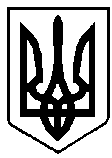 ВАРАСЬКА МІСЬКА РАДАВИКОНАВЧИЙ КОМІТЕТ Р І Ш Е Н Н Я26.06.2023					м.Вараш			№247-РВ-23Про утворення Координаційної ради                                                                            з питань запобігання та протидіїдомашньому насильству та насильствуза ознакою статі, протидії торгівлі людьми та забезпечення ґендерноїрівності         З метою активізації на території Вараської міської територіальної громади роботи з питань запобігання та протидії домашньому насильству та насильству за ознакою статі, протидії торгівлі людьми та забезпечення ґендерної рівності, відповідно до законів України «Про запобігання та протидію домашньому насильству», «Про забезпечення рівних прав та можливостей жінок і чоловіків», «Про протидію торгівлі людьми», постанови Кабінету Міністрів України від 22 серпня 2018 року №658 «Про затвердження Порядку взаємодії суб’єктів, що здійснюють заходи у сфері запобігання та протидії домашньому насильству і насильству за ознакою статі», керуючись статтею 40 Закону України «Про місцеве самоврядування в Україні», виконавчий комітет Вараської міської радиВ И Р І Ш И В :1. Утворити Координаційну раду з питань запобігання та протидії домашньому насильству та насильству за ознакою статі, протидії торгівлі людьми та забезпечення ґендерної рівності №7190-КО-02, у складі згідно з додатком 1.2. Затвердити Положення про Координаційну раду з питань запобігання та протидії домашньому насильству та насильству за ознакою статі, протидії торгівлі людьми та забезпечення ґендерної рівності №7190-П-02, згідно з додатком 2.3. Визнати такими, що втратили чинність рішення виконавчого комітету від 28.03.2023 №81-РВ-23 «Про утворення Координаційної ради з питань сімейної та ґендерної політики, попередження домашнього насильства, протидії торгівлі людьми» та від 13.04.2023 №111-РВ-23 «Про новий персональний склад Координаційної ради з питань сімейної та ґендерної політики, попередження насильства в сім’ї, протидії торгівлі людьми».4. Контроль за виконанням рішення покласти на заступника міського голови з питань діяльності виконавчих органів ради Романа ХОНДОКУ. Міський голова                                                          Олександр МЕНЗУЛ